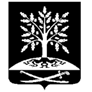 АДМИНИСТРАЦИЯ ПЕРЕЯСЛОВКОГО СЕЛЬСКОГО ПОСЕЛЕНИЯБРЮХОВЕЦКОГО РАЙОНАПОСТАНОВЛЕНИЕот 31.10.2023	№ 158ст-ца ПереясловскаяОб утверждении муниципальной программы «Проведение мероприятий, конкурсов, концертов» Переясловского сельского поселения на 2024 годВ соответствии с Федеральным Законом от 6 октября 2003 года №131-ФЗ «Об общих принципах организации местного самоуправления в Российской Федерации», Уставом Переясловского сельского поселения Брюховецкого района, п о с т а н о в л я ю: 1.Утвердить муниципальную программу «Проведение мероприятий, конкурсов, концертов» Переясловского сельского поселения на 2024 год (приложение).2. Контроль за выполнением настоящего постановления оставляю за собой.3. Настоящее постановление вступает в силу с 1 января 2024 года.Глава Переясловскогосельского поселенияБрюховецкого района	С.В. НеваленыхЛИСТ СОГЛАСОВАНИЯпроекта постановления администрации Переясловского сельского поселения Брюховецкого района от _____________ № ____ «Об утверждении муниципальной программы «Проведение мероприятий, конкурсов, концертов» Переясловского сельского поселения на 2024 год»Проект внесен:Заместителем глава Переясловскогосельского поселенияБрюховецкого района	О.А. КомпаниецСоставитель проекта:Главный специалист,финансист администрацииПереясловского сельского поселенияБрюховецкого района	С.В. ШалимоваПроект согласован:Юрист администрацииПереясловского сельского поселенияБрюховецкого района	Е.А. КолесниковаГлавный специалистадминистрации Переясловскогосельского поселенияБрюховецкого района	Е.Ю. СувороваЗАЯВКАК ПОСТАНОВЛЕНИЮНаименование постановления: «Об утверждении муниципальной программы «Проведение мероприятий, конкурсов, концертов» Переясловского сельского поселения на 2024 год»Проект внесен: Заместителем главы Переясловского сельского поселения Брюховецкого районаПостановление разослать:1) Главному специалисту администрации Переясловского сельского поселения Брюховецкого района – 1 экз.;2) В контрольно-счетную палату МО Брюховецкий район – 1 экз.;3) Заместителю главы Переясловского сельского поселения Брюховецкого района – 1 экз.4) Главному специалисту, главному бухгалтеру администрации Переясловского сельского поселения Брюховецкого района – 1 экз.5) Главному специалисту, финансисту администрации Переясловского сельского поселения Брюховецкого района – 1 экз.________________        Шалимова Светлана Владиславна                 (подпись)                        62434                                 ____________ 2023 г.